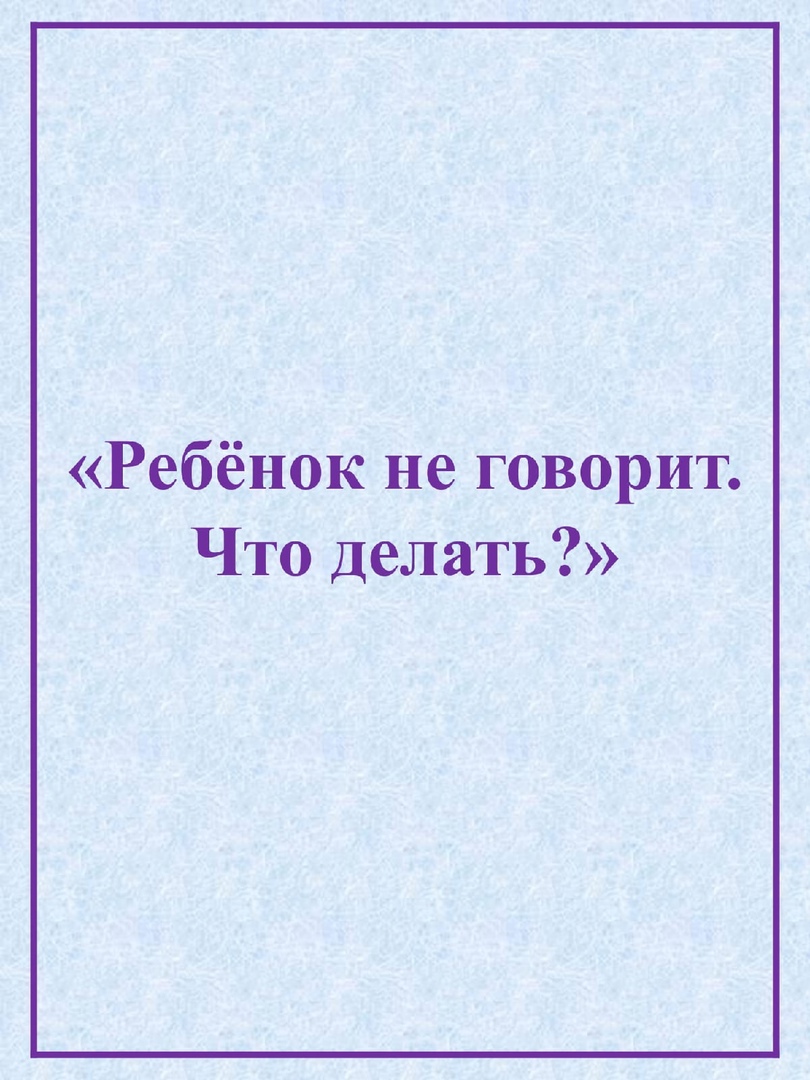 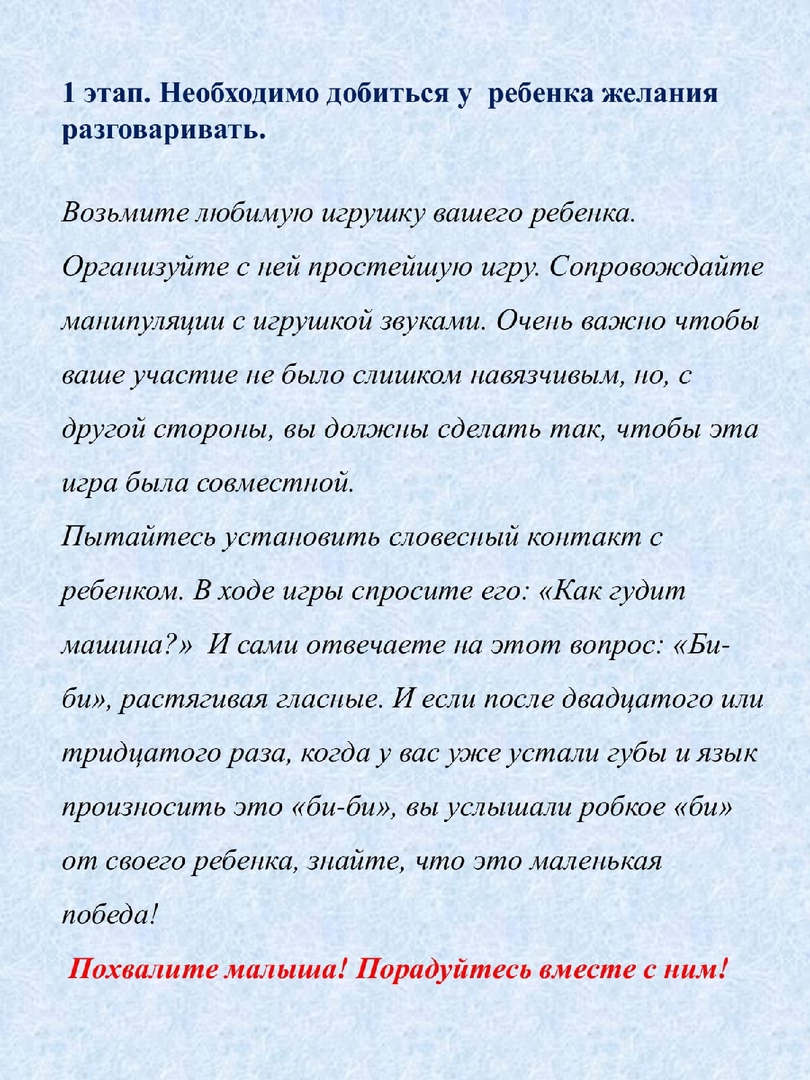 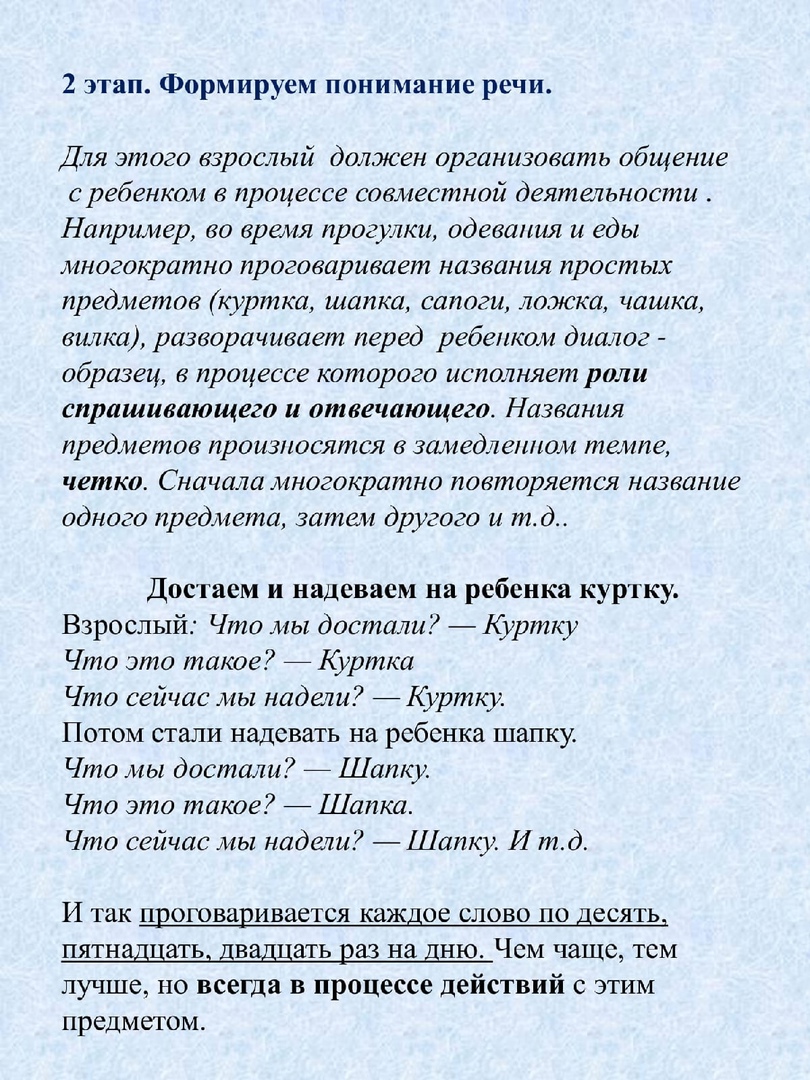 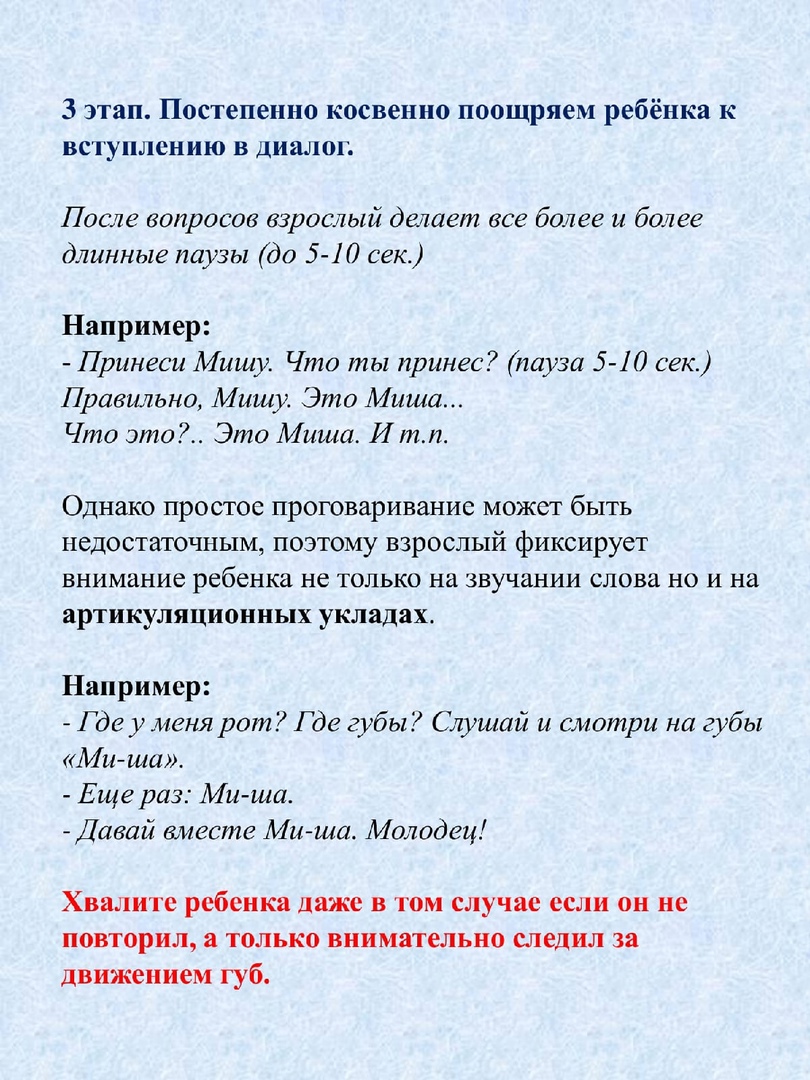 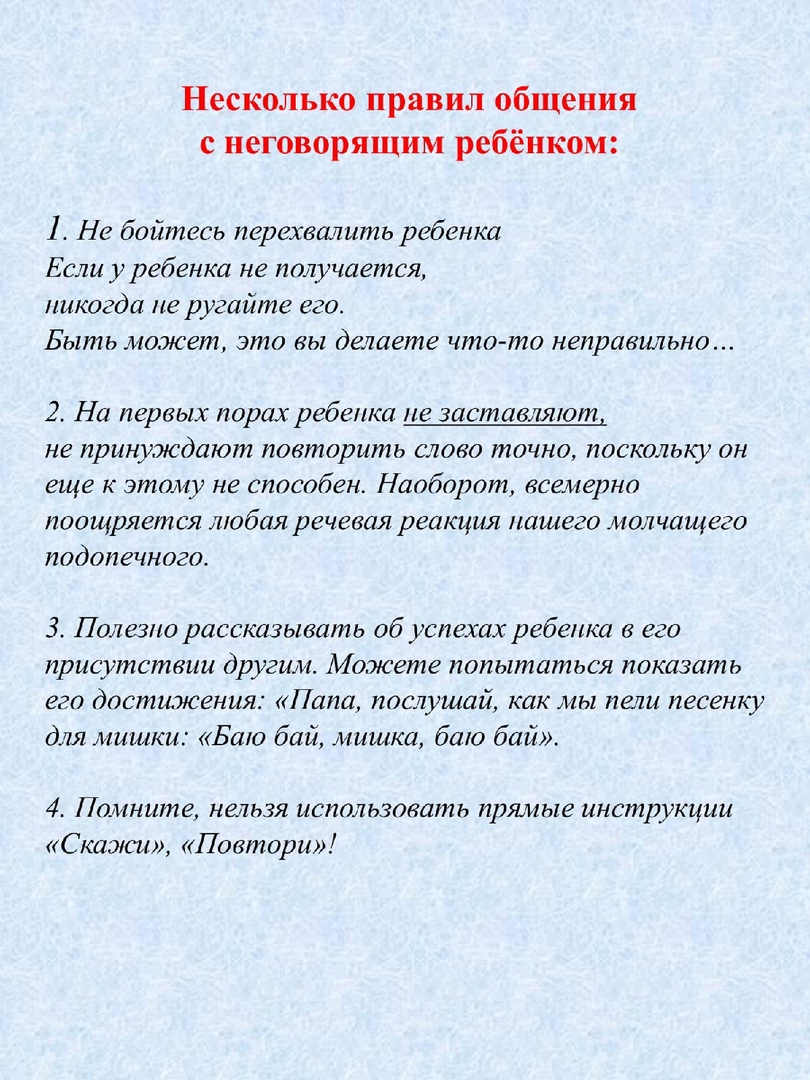 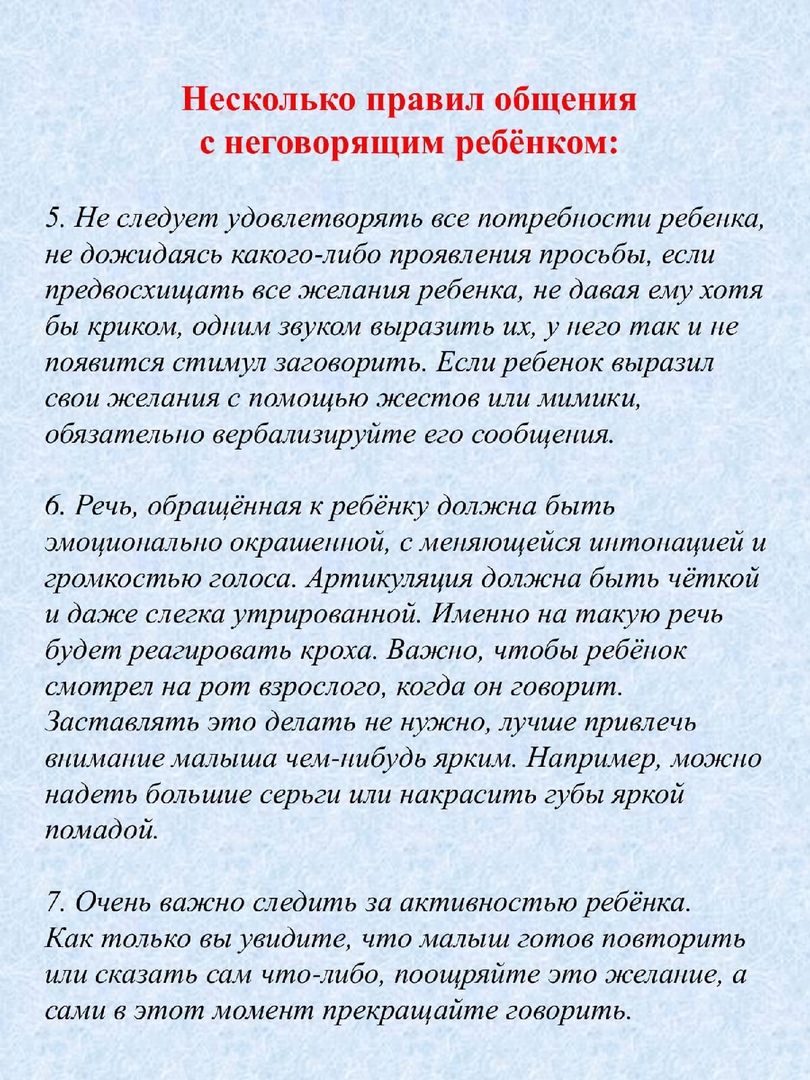 Учитель – логопед: Парамонова Е.С.